Приложение 1к Порядку предоставления
налогоплательщикам отсрочки
(рассрочки) уплаты денежных
обязательств (задолженности) по
налогам, сборам, взносам и другим
обязательным платежам, а также
сумм пени и штрафных
(финансовых) санкций (пункт.3.1)ЗАЯВЛЕНИЕо предоставлении 	(указать, отсрочка (рассрочка) уплаты: денежного обязательства (задолженности), начисленной штрафной (финансовой) санкции, срок уплаты которой ещё не наступил или задолженности  по уплате штрафной (финансовой) санкции, пени)(наименование и код налогоплательщика (или серия и номер паспорта для физических лиц, которые из-за своих религиозных убеждений отказываются от принятия регистрационного номера и сообщили об этом в соответствующей орган доходов и сборов и имеют отметку в пacnopmе)Прошу предоставить 	(указать: отсрочка (рассрочка) уплаты: денежного обязательства(задолженности); штрафной (финансовой) санкции, срок уплаты которой еще не наступил или задолженности по уплате штрафной (финансовой) санкции, пени с расшифровкой наименования и кода платежа)в общей сумме 	(сумму указывать цифрами и прописью)в том числе 	(указать суммы в цифрах в разрезе основного вида платежа, штрафной (финансовой) санкции и пени (при их наличии))на срок до 	(указать дату и количество месяцев)с периодами уплаты 	(с указанием помесячных сроков  уплаты)Продолжение Приложения 1_________________________________________________________________________________в связи с ________________________________________________________________________,(указать обстоятельства, которые свидетельствуют о необходимости предоставления отсрочки (рассрочки) платежа)что может привести к возникновению (накоплению) (нужное подчеркнуть)задолженности.Обязуюсь оплатить проценты за пользование   	,(указать: отсрочка или рассрочка)начисленные в соответствии с действующим законодательством.Руководитель налогоплательщика (уполномоченное лицо)или физическое лицо (его представитель)	 	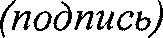 ДатаМ. П.